от «09» июня 2014г.          № 301 Об утверждении ведомственной целевой программы «Энергосбережение и повышение энергетической эффективности в жилищно-коммунальном хозяйстве МО «Турочакский район» Республики Алтай на 2013-2015 годы»В соответствии с системой целеполагания в муниципальном образовании «Турочакский район»Утвердить прилагаемую ведомственную целевую программу «Энергосбережение и повышение энергетической эффективности в жилищно-коммунальном хозяйстве МО «Турочакский район» Республики Алтай на 2013-2015 годы».Опубликовать настоящее постановление в районной газете «Отражение Турочакского района».Глава муниципального образования«Турочакский район»					Е.В. УнучаковаРЕСПУБЛИКА АЛТАЙАДМИНИСТРАЦИЯМУНИЦИПАЛЬНОГООБРАЗОВАНИЯ«ТУРОЧАКСКИЙ РАЙОН»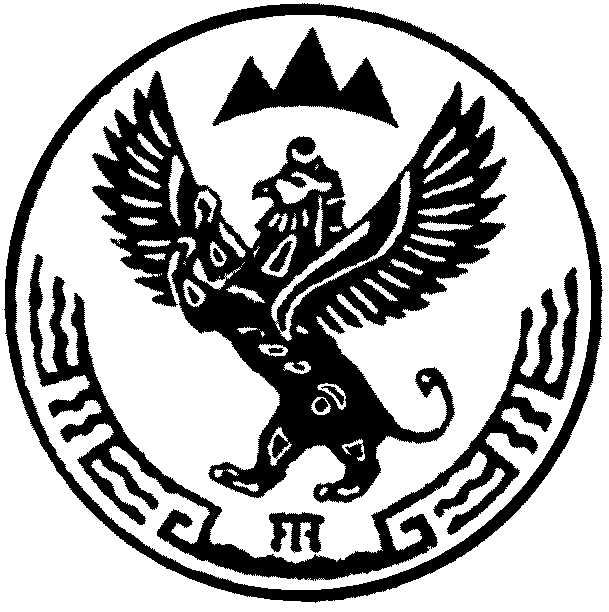 АЛТАЙ РЕСПУБЛИКАТУРАЧАК АЙМАК ДЕПМУНИЦИПАЛ ТОЗОЛМОАДМИНИСТРАЦИЯЗЫПОСТАНОВЛЕНИЕJОП